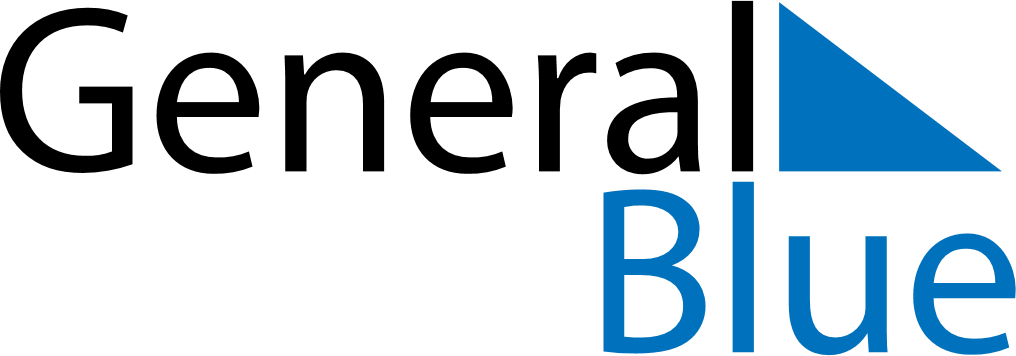 February 2027February 2027February 2027GrenadaGrenadaMondayTuesdayWednesdayThursdayFridaySaturdaySunday1234567Independence Day8910111213141516171819202122232425262728